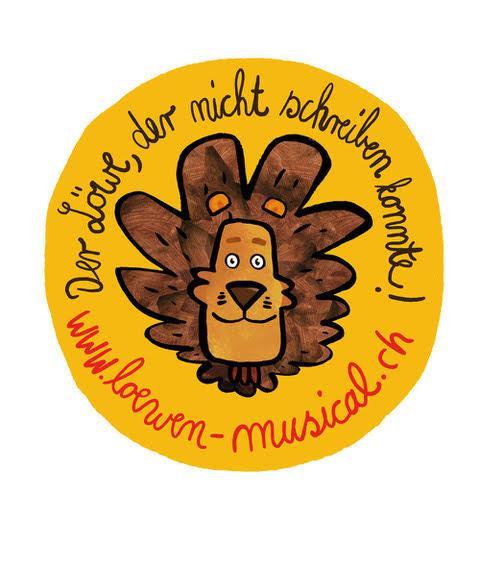 Löwen-Musical startet Wiederaufnahme nach KulturpauseJan Oliver Bühlmann brüllt ab November im Bernhard TheaterLange blieb der Vorhang unten im Bernhard Theater Zürich. Doch nun heisst es wieder Showtime! Nachdem die Erstproduktion “Der Löwe, der nicht schreiben konnte” im März nach drei von 21 Shows wegen des Veranstaltungsverbotes eingestellt werden musste, ist sie eine der ersten, die ab November mit neuer Motivation, Einhaltung eines Hygienekonzepts und einer Umbesetzung in der Hauptrolle wieder startet. Neu wird Jan Oliver Bühlmann als Löwe zur Besetzung um Ronja Borer, Nina Burri, Lucas Fischer & Co. dazustossen.“Das Löwen-Herz blutet”, hiess es im März kurz nach der Premiere des Löwen-Musicals. Nachdem Regisseur und Produzent Tino Andrea Honegger über fünf Jahre an seinem Herzensprojekt gearbeitet hat, machte Corona ihm einen Strich durch die Rechnung. Zeitgleich versprach er aber: “Der Löwe wird mit voller Kraft und Zuversicht auf die Musicalbühne zurückkehren!”. Damit wagt Honegger mit seinem Team als eine der ersten Theater-Produktionen ab November trotz ungewisser Corona-Lage wieder den Schritt ins Rampenlicht. “Kultur ist für uns kein Hobby, sondern unser Beruf. Die Darsteller und das Kreativteam möchten wieder das machen, was sie am Liebsten tun: Die Zuschauer mit einer guten Show unterhalten”, sagt Honegger. Dabei soll vor allem viel gelacht werden. Die Dschungelparty kann also weitergehen – und dies mit einem neuen Dschungelkönig. Neubesetzung: Jesse Ritch gibt Löwenmähne weiter an Jan Oliver Bühlmann Aus terminlichen Gründen kann Hauptdarsteller Jesse Ritch bei der Wiederaufnahme nicht mehr dabei sein. Für Ersatz ist bereits gesorgt: An der Seite von Löwin Ronja Borer wird ab November Musiker Jan Oliver Bühlmann den Löwen spielen und freut sich auf die neue Herausforderung: “Ich war ein Jahr mit meinem Camper unterwegs durch Europa und habe Strassenmusik gemacht. Musicals sind schon seit meiner Jugend eine Leidenschaft von mir und diese durfte ich 2018 auf der Walenseebühne wieder aufleben lassen. Der Mix aus Schauspiel, Singen und Tanzen ist eine Herausforderung und macht viel Spass. Ich freue mich riesig auf die Rolle des Löwen und hoffe, dass die Kulturangebote von Besuchern noch mehr geschätzt werden, als zu Zeiten zu denen dies selbstverständlich war.” Im Bernhard Theater wurden nun Schutzmassnahmen für Theaterfans getroffen, um einen Besuch ohne Risiko zu gewährleisten.Theaterfans aufgepasst: Ticketkontingent wird reduziertIm Zuge aufwendiger Umbauarbeiten wurden die 397 Plätze im Bernhard Theater auf 250 Plätze reduziert, um den nötigen Mindestabstand zu gewährleisten. Es wird alles dafür getan, dass die Zuschauer mit einem guten Gefühl ins Theater gehen können. Besucher sollten sich deshalb frühzeitig ihre Tickets für die Shows ab dem 7. November 2020 bis zum 3. Januar 2021 sichern. Choreografin Isabelle Flachsmann ist zuversichtlich: “Leute, die gerne ins Theater gehen, brennen nun darauf, wieder Kulturveranstaltungen zu besuchen. Die Darsteller freuen sich darauf, den Zuschauern grossartiges Entertainment zu bieten – die Bühne ist ihr Daheim.” Man darf gespannt sein, wie Jan Oliver Bühlmann im Bernhard Theater den Löwen verkörpern wird. Mit actionreichen Tanzeinlagen, viel Witz und Humor sowie einer wichtigen Message in Bezug auf das Lesen und Schreiben wird für die ganze Familie etwas geboten. Der Löwe, der nicht schreiben konnte – Äs Musical für di ganzi FamilieTermine 2020/21 im Bernhard Theater Zürich:Samstag, 7. November	11 UhrSamstag, 7. November	15 UhrSamstag, 14. November	11 UhrSamstag, 14. November	15 UhrSonntag, 15. November	11 UhrSamstag, 21. November	11 UhrSamstag, 21. November	15 UhrSamstag, 28. November	11 UhrSamstag, 28. November	15 UhrMittwoch, 02. Dezember	15 UhrSamstag, 06. Dezember	11 UhrSonntag, 13. Dezember	11 UhrMittwoch, 16. Dezember	15 UhrSamstag, 19. Dezember	11 UhrMittwoch, 23. Dezember	15 UhrSonntag, 27. Dezember	11 UhrMittwoch, 30. Dezember	11 UhrMittwoch, 30. Dezember	15 UhrDonnerstag, 31. Dezember	11 UhrSamstag, 02. Januar	11 UhrSamstag, 02. Januar	15 UhrSonntag, 03. Januar	11 UhrTickets sind hier erhältlich oder direkt im Bernhard Theater:Ticketkasse Bernhard TheaterSechseläutenplatz 18001 Zürichtickets@bernhard-theater.ch+41 44 268 66 99Bereits gekaufte Tickets behalten ihre Gültigkeit. Schalter- und Telefonverkauf: Montag bis Samstag, 11.00 bis 18.00 UhrMehr Informationen unter www.löwen-musical.ch. 